MondayTuesdayWednesdayThursdayFridayChicken Nuggets!Mac & CheeseTwo slices CHEESE PIZZATwo slices CHEESE PIZZAPasta w/ Marinara and MeatballsChicken Nuggets!Mac & CheeseTwo slices CHEESE PIZZATwo slices CHEESE PIZZAPasta w/ Marinara and MeatballsChicken Nuggets!Mac & CheeseNo School Winter BreakNo School Winter BreakNo School Winter BreakChicken Nuggets!Mac & CheeseTwo slices CHEESE PIZZATwo slices CHEESE PIZZAPasta w/ Marinara and Meatballs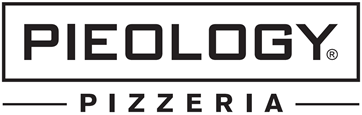 $3 off your Purchase of $15Instore Redemption ONLY(ps – Thank you for choosing Pieology Christian Life Academy!!)Valid at Pieology Brookfield ONLY. Can not be combined with any other deals. Must present printed coupon at time of purchase. No cash value.